第一页：中国石化催化剂有限公司简介SINOPEC CATALYST CO.,LTD.中国石化催化剂有限公司（以下简称“催化剂公司”）作为中国石化的全资子公司，既是中国石化旗下唯一的催化剂专业公司，也是国际知名的炼油化工催化剂生产商、供应商、服务商。催化剂公司本部机关位于北京，下辖10家生产经营性单位（分布在北京、上海、湖南、山东、江苏、辽宁6个省市）和1家专注于催化剂制备工程技术开发的工程制备研究院（位于北京），员工总数3400余人。催化剂公司目前年生产能力23万吨，产品涵盖炼油、聚烯烃、基本有机原料、煤化工、环保、吸附剂及助剂等6大类200多个品种。催化剂产品在国内石化行业综合市场占有率达55%以上，中国石化催化剂也已成为走向世界的一张“名片”，为国家“一带一路”建设增添了亮丽的一笔，产品远销美国、日本、俄罗斯等亚非欧美30多个国家和地区的百余家客户，得到了国际炼化公司的普遍赞誉。催化剂公司成立以来，精心打造中国石化催化技术转化平台，与研究机构紧密合作开展技术攻关，锻造中国石化炼化产业的“芯片”。牵头制定国家标准和行业标准，完成科技开发项目1000多项，独立申请专利500多件，使中国石化催化技术始终位于世界第一方阵。先后成立了博士后工作站、院士专家工作站，并于2014年首次通过国家高新技术企业认证，2016年荣获中国石化首批创新型企业称号，2020年荣获中国石化集团有限公司年度绿色企业称号，2020年正式入选国家“科改示范行动”企业。经过17年专业化发展，催化剂公司已经成为同行业举足轻重的参与者、建设者和引领者，我们的愿景是努力打造“科技型、生产服务型和先进绿色制造”的世界领先催化剂公司，真诚欢迎优秀毕业生加盟，共创美好未来！公司网址：http://scc.sinopec.com联系电话：010-69166543、010-69166527联系邮箱：yangxu.chji@sinopec.com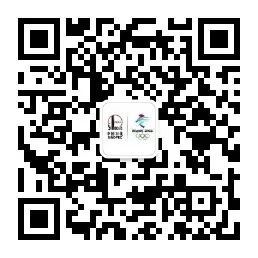 公司微信公众号：第二页：2022年毕业生招聘信息基本条件：2022年全国普通高等院校统招统分应届毕业生（定向、委培除外），回国（境）后初次就业且具有教育部留学服务中心派遣资格的国（境）外留学生（毕业时间在2021年1月1日至2022年12月31日期间）。报名路径：登录http://job.sinopec.com，进入校园招聘页面，点击“招聘信息”，选择“其他单位——催化剂公司”招聘岗位信息：备注：在京单位部分岗位要求北京生源或海外留学研究生，具体岗位信息及应聘条件以招聘官网发布为准。序号招聘岗位名称招聘人数工作地点学历要求专业要求1技术研发岗（北京）4北京博研化学工程与技术、化学工程、化学工艺、应用化学、工业催化、材料科学与工程、动力工程及工程热物理、化工过程机械、机械工程、机械制造及其自动化 、动力机械及工程、物理学、化学、力学、环境科学与工程等相关专业2法律事务岗   （北京）1北京博研法学专业3工程管理岗（北京）1北京硕研土木工程、管理科学与工程等相关专业4财务管理岗（北京）3北京硕研会计学、财务管理、国际贸易学、金融学、统计学、经济学5综合管理岗（北京）2北京硕研计算机科学与技术、信息与通讯工程、法学、中国语言文学、新闻传播学、企业管理、应用经济学等相关专业6工艺设备岗（北京）4北京本科化学工程与工艺、应用化学、材料科学与工程、高分子材料与工程、分子科学与工程、化学工程与工业生物工程；过程装备与控制工程、机械工程、机械电子工程、测控技术与仪器、自动化、通信工程、电气工程及自动化6工艺设备岗（北京）4北京硕研化学工程与技术、化学工程、化学工艺、应用化学、化学、工业催化、材料科学与工程等相关专业；动力工程及工程热物理、化工过程机械、机械工程、机械制造及其自动化 、动力机械及工程、控制科学与工程、仪器科学与技术、电气工程等相关专业7工艺设备岗   （京外）38湖南岳阳、山东淄博、上海、辽宁大连、江苏南京本科化学工程与工艺、应用化学、材料科学与工程、高分子材料与工程、分子科学与工程、化学工程与工业生物工程；过程装备与控制工程、机械工程、机械电子工程、测控技术与仪器、自动化、通信工程、电气工程及自动化7工艺设备岗   （京外）38湖南岳阳、山东淄博、上海、辽宁大连、江苏南京硕研化学工程与技术、化学工程、化学工艺、应用化学、工业催化、材料科学与工程等相关专业；动力工程及工程热物理、化工过程机械、机械工程、机械制造及其自动化 、动力机械及工程、控制科学与工程、仪器科学与技术、电气工程等相关专业8工程管理岗（京外）5湖南岳阳、山东淄博、辽宁大连、江苏南京本科土木工程、工程管理、项目管理、工程造价8工程管理岗（京外）5湖南岳阳、山东淄博、辽宁大连、江苏南京硕研土木工程、管理科学与工程等相关专业9综合管理岗（京外）6湖南岳阳、上海、辽宁大连、江苏南京本科法学、中国语言文学、新闻学、传播学、经济学、国际经济与贸易、贸易经济9综合管理岗（京外）6湖南岳阳、上海、辽宁大连、江苏南京硕研法学、中国语言文学、新闻学、传播学、企业管理、应用经济学等相关专业10安全环保岗（京外）3湖南岳阳、辽宁大连本科环境科学与工程、环境工程、安全工程10安全环保岗（京外）3湖南岳阳、辽宁大连硕研安全技术及工程、环境科学与工程、环境工程与设计11信息化管理岗（京外）2山东淄博、辽宁大连本科信息管理、软件工程、通信工程、网络工程11信息化管理岗（京外）2山东淄博、辽宁大连硕研计算机科学与技术、信息与通讯工程12财务管理岗（京外）1山东淄博硕研会计学、财务管理、国际贸易学、金融学、统计学、经济学13催化剂装置操作岗（京外）20湖南岳阳、山东淄博大专（高职）石油化工生产技术、应用化工技术、精细化工、工业分析技术、电气自动化技术、机电设备维修与管理、机电一体化技术、焊接技术及自动化、工业过程自动化、安全技术等相关专业